      LOYOLA COLLEGE (AUTONOMOUS), CHENNAI – 600 034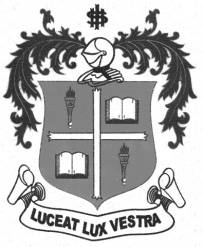     M.A. DEGREE EXAMINATION - SOCIAL WORKTHIRD SEMESTER – APRIL 2012SW 3974 - PSYCHIATRIC DISORDERS (4)               Date : 03-05-2012 	Dept. No. 	  Max. : 100 Marks    Time : 1:00 - 4:00                                              Section-AAnswer All Questions in about 50 words each:	   				           10x2=20 Marks What is mental illness?Differentiate Normality & Abnormality.Expand- EEG & MRIList any four steps to prevent suicideName any four common drugs that are abused.What is Dementia?Write the symptoms of Panic Attack.What is Mental Retardation?What is OCD?What is Paedophilia?Section-BAnswer Any FOUR Questions in about 300 words each:       			           4x10=40 MarksBriefly narrate the history of Psychiatry.Bring out the unique features of Psychiatric Interviewing.Discuss the causes, symptoms and common myths related to epilepsyWrite a short note on Mood disorders.Explain the nature of alcoholism as a diseaseBring out the differences between psychosis and neurosis.Section-CAnswer Any TWO Questions in about 600 words each:         			          2x20=40 MarksEnumerate the contents of case history taking and mental status examination with relevant examples from your field work practice.Explain the causes, symptoms, types of schizophrenia and management of persons suffering from this disorder.Illustrate the role of various socio-cultural factors in psychiatric treatment seeking behavior among people.Explain in detail the types, causes, symptoms and treatment of psychiatric disorders found among children.******